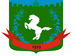 Томская область Томский районМуниципальное образование «Зональненское сельское поселение»ИНФОРМАЦИОННЫЙ БЮЛЛЕТЕНЬПериодическое официальное печатное издание, предназначенное для опубликованияправовых актов органов местного самоуправления Зональненского сельского поселенияи иной официальной информации                                                                                                                         Издается с 2005г.  п. Зональная Станция                                                                         	              № 8 от 12.02.2021ТОМСКАЯ ОБЛАСТЬТОМСКИЙ РАЙОНАДМИНИСТРАЦИЯ ЗОНАЛЬНЕНСКОГО СЕЛЬСКОГО ПОСЕЛЕНИЯПОСТАНОВЛЕНИЕ«12» февраля 2021 г. 						       	                                 № 28   Во исполнение требований пункта 4 статьи 62 Градостроительного кодекса Российской Федерации,ПОСТАНОВЛЯЮ: Утвердить порядок установления причин нарушения законодательства о градостроительной деятельности на территории муниципального образования «Зональненское сельское поселение» согласно приложению 1, к настоящему постановлению.Опубликовать настоящее постановление в официальном печатном издании «Информационный бюллетень» Зональненского сельского поселения и разместить на официальном сайте муниципального образования «Зональненское сельское поселение» в сети Интернет (http://admzsp.ru).Настоящее постановление вступает в силу со дня его официального опубликования.Контроль за исполнением настоящего постановления оставляю за собой.Глава  поселения(Глава Администрации)                                                                                            Е.А. КоноваловаПриложение 1 к постановлениюАдминистрации Зональненского сельского поселенияот «12» февраля 2021 г. № 28    ПОРЯДОК УСТАНОВЛЕНИЯ ПРИЧИН НАРУШЕНИЯ ЗАКОНОДАТЕЛЬСТВА О ГРАДОСТРОИТЕЛЬНОЙ ДЕЯТЕЛЬНОСТИ НА ТЕРРИТОРИИ МУНИЦИПАЛЬНОГО ОБРАЗОВАНИЯ «ЗОНАЛЬНЕНСКОЕ СЕЛЬСКОЕ ПОСЕЛЕНИЕ»ОБЩИЕ ПОЛОЖЕНИЯНастоящий Порядок регулирует вопросы организации и проведения расследования причин нарушения законодательства о градостроительной деятельности и распространяется на случаи, когда в результате нарушения законодательства о градостроительной деятельности вред жизни и здоровью физических лиц либо значительный вред имуществу физическим и юридические лицам не причиняется.Настоящий Порядок распространяется на случаи причинения вреда жизни или здоровью физических или юридических лиц в результате нарушения градостроительного законодательства, за исключением объектов здравоохранения, образования, культуры, отдыха, спорта и иных объектов социального и коммунально-бытового назначения, объектов транспортной инфраструктуры, торговли, общественного питания, объектов делового, административного, финансового, религиозного назначения, объектов жилищного фонда (за исключением индивидуального жилищного строительства), а также объектов, являющихся особо опасными, технически сложными и уникальными.Порядок разработан в целях возмещения причиненного вреда жизни или здоровью физических лиц, имуществу физических или юридических лиц.ПОРЯДОК УСТАНОВЛЕНИЯ ПРИЧИН НАРУШЕНИЯЗАКОНОДАТЕЛЬСТВА О ГРАДОСТРОИТЕЛЬНОЙ ДЕЯТЕЛЬНОСТИПричина нарушения законодательства о градостроительной деятельности устанавливается технической комиссией (далее - Комиссия), созданной распоряжением Администрации Зональненского сельского поселения.Комиссия создается в течение десяти дней со дня причинения вреда жизни или здоровью физических лиц, имуществу физических или юридических лиц.Состав Комиссии формируется исходя из вида нарушения законодательства о градостроительной деятельности.В качестве наблюдателей в Комиссию могут быть приглашены заинтересованные лица (застройщик, заказчик, лицо, выполняющее инженерные изыскания, лицо, осуществляющее подготовку проектной документации, лицо, осуществляющее строительство, либо их представители, представители специализированной экспертной организации в области проектирования и строительства) и представители граждан и их объединений.Для установления причины нарушения законодательства о градостроительной деятельности заинтересованное физическое или юридическое лицо, которому причинен вред жизни, здоровью или имуществу, направляет письменное заявление в Комиссию с изложением своих требований в производной форме.По итогам установления причин нарушения градостроительного законодательства председателем Комиссии утверждается заключение, содержащее выводы:- о причинах нарушения законодательства, в результате которого был причинен вред жизни и здоровью физических лиц, имуществу физических или юридических лиц и его размерах;- об обязательствах, указывающих на виновность лиц»- о необходимых мерах по восстановлению благоприятных условий жизнедеятельности человека.10. Максимальный срок установления причин нарушения законодательства о градостроительной деятельности в случаях причинения незначительного вреда жизни или здоровью физических лиц, имуществу физических или юридических лиц не должен превышать два месяца.11. Заключение готовится в трех экземплярах:- подшивается в дело о рассмотрении причин нарушения законодательства о градостроительной деятельности;- направляется виновному в нарушении законодательства о градостроительной деятельности; - направляется пострадавшему от нарушения законодательства о градостроительной деятельности.ЗАКЛЮЧИТЕЛЬНОЕ ПОЛОЖЕНИЕ12. Заключение Комиссии о причинах нарушения законодательства о градостроительной деятельности в случаях причинения незначительного вреда жизни или здоровью физических лиц, имуществу физических или юридических лиц подлежит публикации в средствах массовой информации.13. Заключение Комиссии может быть оспорено в суде.Об утверждении Порядка установления причин нарушения законодательства о градостроительной деятельности